SUMMER CAMP 2023 AT LIVE OAKSTENNIS ASSOCIATIONPlease circle session belowOne week sessions1 - May 31 and June 2
2 - June 5 thru June 9
3 - June 12 thru June 16
4 - June 19 thru June 23
5 - June 26 thru June 30
6 - July 3 thru July 7
7 - July 10 thru July 14
8 - July 17 thru July 21
9 - July 24 thru July 28
10 - July 31 thru Aug 4
11 - August 7 thru August 11 
12 - August 14 thru Aug 18 Monday - Wednesday - Friday		9:00am-12:00noon (7-18 years old)**players grouped by ability and ageChildren under 7 please contact JeffreyWeek - $220 members / $240 non-members
Drop in - $80 p day members / $90 non-membersPlease make checks payable to:Jeffrey Normile Inc.Zelle payments to:liveoakstennis@yahoo.comSend to:Contact Jeffrey for mailing addressContact:
Jeffrey Normile - Director of Tennis
Email: liveoakstennis@yahoo.com
Phone 323-717-9646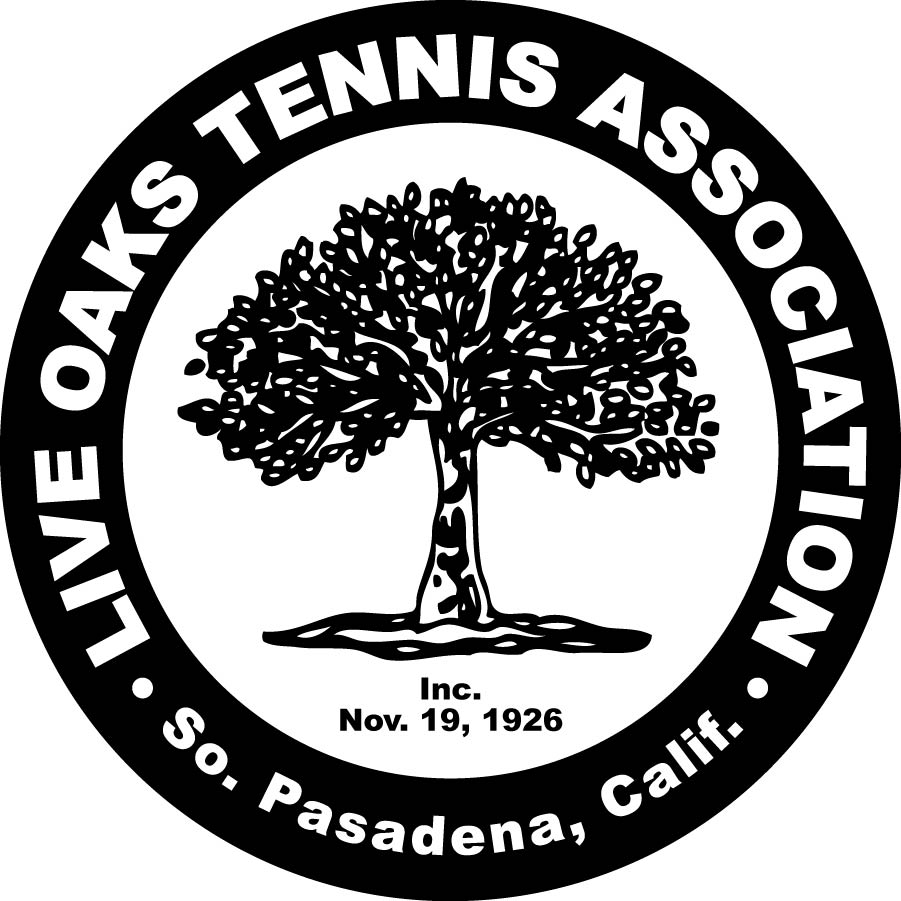 Camper InfoName (Parent/Guardian)______________________________(Child) _______________________________________
Age  ______ Phone   _______________________________________Email_________________________________________Address ______________________________________City__________________________________________ Zip______________________Liability and Medical WaiverI hereby register my child in the Live Oaks Summer Tennis Camp. I know of no mental or physical problems which may affect his/her ability to safely participate in this camp. I authorize the camp staff to attend to any health problem or injury my child may incur while participating in the camp. I hereby release and hold harmless the Live Oaks Tennis Association and Jeffrey Normile Inc and its employees from any and all liability that may arise out of my child’s participation in the camp. I acknowledge that I am responsible for any and all medical expenses due to my child’s illness and/or injury.
________________________________________________SIGNATURE OF PARENT OR LEGALGUARDIAN
